Шолудько Александр Николаевич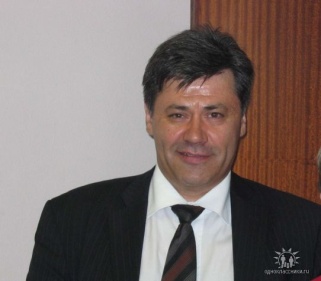 


      Шолудько А. Н. в 1983 г. закончил факультет экономики и права Университета дружбы народов им. П. Лумумбы по специальности "экономика и планирование народного хозяйства";  в 1988 г. защитил кандидатскую диссертацию по теме "Развитие и размещение производительных сил в районах нового  хозяйственного освоения" на кафедре экономической и политической географии факультета экономики и права  РУДН им. П. Лумумбы.
     С 1994 г. работает на экономическом факультете Российского университета дружбы народов, кандидат экономических наук;  с 1997 г. заместитель декана по очно-заочному и вечернему  образованию. Читает курсы "Экономическая география" ,  "Региональная экономика"   и спецкурсы "Бюджетный федерализм", "Геоэкономические проблемы России", "Экономическая безопасность России" для студентов экономического факультета.
     Проходил стажировку  на географическом факультете  МГУ им. М. Ломоносова (1997),  в Университете Северного Кентукки (США, 2003).
     А.Н. Шолудько –  автор 19 научных и методических публикаций, в т.ч.  научных статей по проблемам развития мирового хозяйства, пособий для школ и вузов: "Экономическая,  социальная и политическая география: мир, регионы, страны (2008, в соавторстве), "Задания по экономической географии" (2007, в  соавторстве), "Общественная география: задания и тесты" (2007, в соавторстве). Научные интересы связаны с изучением проблем территориального развития и инновационного сотрудничества стран СНГ.
E-mail: an.sholudko@mail.ru